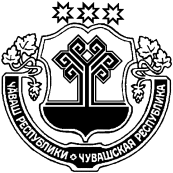 ПРОЕКТ	Шемуршинское районное Собрание депутатов Чувашской Республики решило:1. Вывести из состава Совета по противодействию коррупции Шемуршинского района, утвержденного решением Шемуршинского районного Собрания депутатов Чувашской Республики от 21 октября 2016 г. № 9.5 «О Совете по противодействию коррупции Шемуршинского района» (с изменениями и дополнениями, внесенными решения Шемуршинского районного Собрания депутатов Чувашской Республики от 28 апреля 2018 г. № 19.6,  от 18 октября 2018 г. № 22.6, от 19 июля 2019 г. № 29.5, от 29 октября 2020 г. № 2.15, от 01 апреля 2021 г. № 6.8)  Идрисова Р.Ф., Татарских Т.П.             и ввести:           2. Настоящее решение вступает в силу после его официального опубликования.Глава Шемуршинского района	     Ю.Ф. ЕрмолаевЧЁВАШ РЕСПУБЛИКИШЁМЁРШЁ РАЙОН, ЧУВАШСКАЯ РЕСПУБЛИКА ШЕМУРШИНСКИЙ РАЙОН ШЁМЁРШЁ РАЙОН,  ДЕПУТАТСЕН ПУХЁВ, ЙЫШЁНУ«____»__________2022 г.  № ____Шёмёршё ял.ШЕМУРШИНСКОЕ РАЙОННОЕСОБРАНИЕ ДЕПУТАТОВ                  РЕШЕНИЕ«     » апреля 2022 г. № село ШемуршаО внесении изменений в решение Шемуршинского районного Собрания депутатов Чувашской Республики от 21 октября 2016 г. № 9.5Заббарова Р.Т.-начальника ОП по Шемуршинскому району МО МВД РФ «Батыревский» (по согласованию).